Родыгина Л.Н. [241-137-616] Баранова Н.В. [241-138-306]Приложение 4Творческие задания. (работа в группах)3. Придумайте и нарисуйте свои значки для записи чисел.4. Опишите достоинства и недостатки вашей позиционной системы по сравнению с выбранной вами из таблицы древней системы счисления.Древние системы счисления.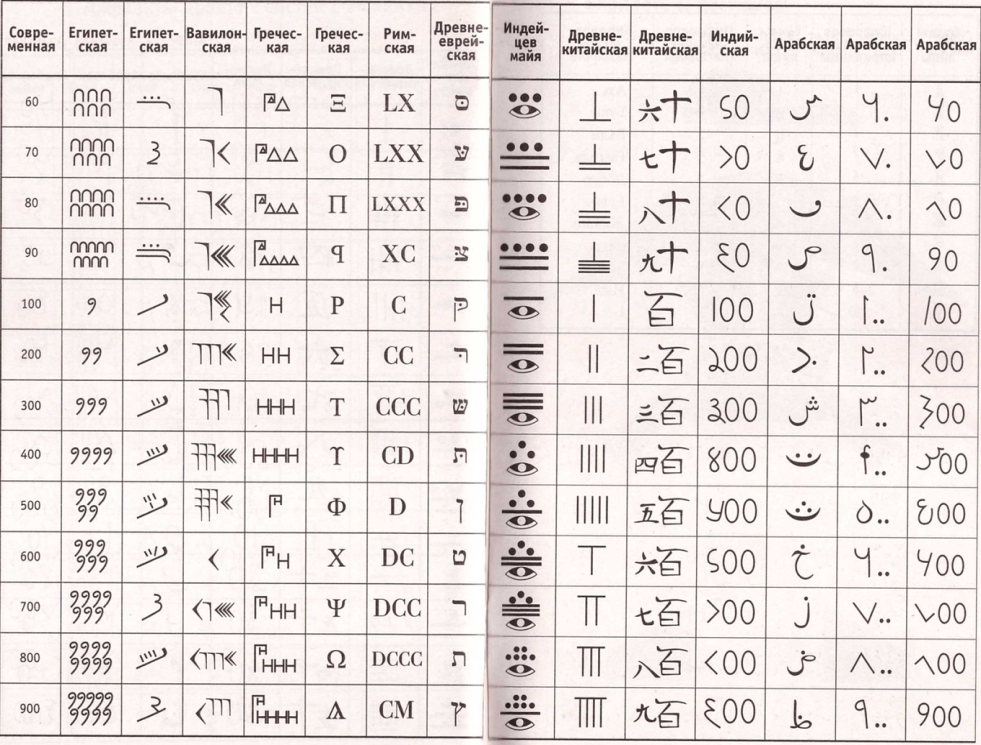 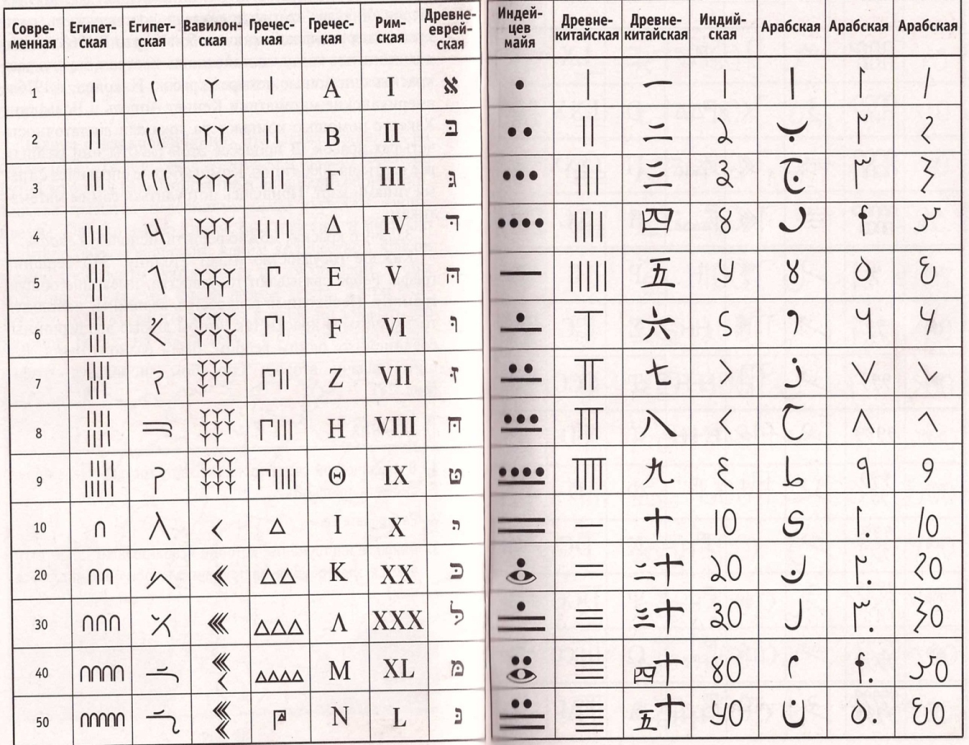 